                     All India Council for Technical Education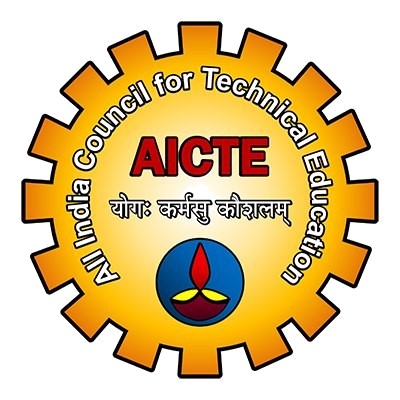                                          (A Statutory body under Ministry of Education, Govt. of India)                                      Nelson Mandela Marg,Vasant Kunj, New Delhi-110070  Website: www.aicte-india.orgAPPROVAL PROCESS 2021-22 Extension of Approval (EoA)-F.No. North-West/1-9319961628/2021/EOA	                                                                             Date: 25-Jun-2021To, The Principal Secretary (Technical) R. No. 1135, Main Building, Secretariat, Jaipur-302005Sub: Extension of Approval for the Academic Year 2021-22Ref: Application of the Institution for Extension of Approval for the Academic Year 2021-22 Sir/Madam,In terms of the provisions under the All India Council for Technical Education (Grant of Approvals for Technical Institutions) Regulations, 2021 Notified on 4th February, 2020 and amended on 24th February 2021  and norms standards, procedures and conditions prescribed by the Council from time to time, I am directed to convey the approval to:To conduct following Programs  / Courses with the Intake indicated below for the Academic Year 2021-22It is mandatory to comply with all the essential requirements as given in APH 2021-22 (Appendix 6)The Institution/ University is having the following deficiencies as per the online application submitted to AICTE (self-disclosure based) and the same shall be complied within Six Months from the date of issue of this EoA*Please refer Deficiency Report for detailsProf.Rajive Kumar Member Secretary, AICTECopy ** to:The Director of Technical Education**, RajasthanThe Principal / Director,GOVERNMENT WOMEN POLYTECHNIC COLLEGE UDAIURNear UdaipurCotton MillsPratap Nagar,Udaipur,Udaipur,Rajasthan,313001The Secretary / Chairman,W-6,RESIDENCY ROAD JODHPURJODHPUR,JODHPURRajasthan,342001The Regional Officer,All India Council for Technical EducationPlot No. 1A, 5th Floor, DTE(Pb..) Building,Dakshin Mark, Sector 36-A, Chandigarh-160 036Guard File(AICTE)Note: Validity of the Course details may be verified at http://www.aicte-india.org/  .** Individual Approval letter copy will not be communicated through Post/Email. However, consolidated list of Approved Institutions(bulk) will be shared through official Email Address to the concerned Authorities mentioned above.This is a computer generated Statement. No signature RequiredPermanent Id1-477630871Application Id1-9319961628Name of the Institution /UniversityGOVERNMENT WOMEN POLYTECHNIC COLLEGE UDAIURName of the Society/TrustDIDRECTORATE OF TECHNICAL EDUCATION RAJASTHAN,JODHPURInstitution /University AddressNEAR UDAIPURCOTTON MILLSPRATAP NAGAR, UDAIPUR, UDAIPUR, Rajasthan, 313001Society/Trust AddressW-6,RESIDENCY ROAD JODHPUR,JODHPUR,JODHPUR,Rajasthan,342001Institution /University  TypeGovernmentRegionNorth-WestProgramLevelCourseAffiliating Body (University /Body)Intake Approved for 2020-21Intake Approved for 2021-22NRI Approval Status FN / Gulf quota/ OCI/ Approval StatusAPPLIED ARTS AND CRAFTS DIPLOMA BEAUTY CULTURE Board of TechnicalEducation And Directorate Of Technical Education, Jodhpur4040NANAAPPLIED ARTS AND CRAFTS DIPLOMA INTERIOR DECORATION Board of TechnicalEducation And Directorate Of Technical Education, Jodhpur4040NANAAPPLIED ARTS AND CRAFTS DIPLOMA TEXTILE DESIGN Board of TechnicalEducation And Directorate Of Technical Education, Jodhpur4040NANADeficiencies* Noted (based on Self Disclosure)Classroom.Volumes.Important Instructions1.The State Government/ UT/ Directorate of Technical Education/ Directorate of Medical Education shall ensure that 10% of reservation for Economically Weaker Section (EWS) as per the reservation policy for admission, operational from the Academic year 2019-20 is implemented without affecting the reservation percentages of SC/ ST/ OBC/ General. However, this would not be applicable in the case of Minority Institutions referred to the Clause (1) of Article 30 of Constitution of India. Such Institution shall be permitted to increase in annual permitted strength over a maximum period of two years.2.The Institution offering courses earlier in the Regular Shift, First Shift, Second Shift/Part Time now amalgamated as total intake shall have to fulfil all facilities such as Infrastructure, Faculty and other requirements as per the norms specified in the Approval Process Handbook 2021-22 for the Total Approved Intake. Further, the Institutions Deemed to be Universities/ Institutions having Accreditation/ Autonomy status shall have to maintain the Faculty: Student ratio as specified in the Approval Process Handbook.3.Strict compliance of Anti-Ragging Regulation, Establishment of Committee for SC/ ST, Establishment of Internal Complaint Committee (ICC), Establishment of Online Grievance Redressal Mechanism, Barrier Free Built Environment for disabled and elderly persons, Fire and Safety Certificate should be maintained as per the provisions made in Approval Process Handbook and AICTE Regulation notified from time to time.4.In case of any differences in content in this Computer generated Extension of Approval Letter, the content/information as approved by the Executive Council / General Council as available on the record of AICTE shall be final and binding.